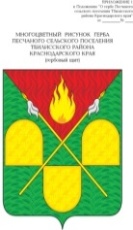 АДМИНИСТРАЦИЯ ПЕСЧАНОГО СЕЛЬСКОГО ПОСЕЛЕНИЯТБИЛИССКОГО РАЙОНАПОСТАНОВЛЕНИЕот 07 сентября 2020г.                                                                                         №54х.ПесчаныйО порядке формирования муниципального задания на оказание муниципальных услуг (выполнение работ) в отношении муниципальных учреждений Песчаного сельского поселения Тбилисского района и финансового обеспечения выполнения муниципального заданияВ соответствии с пунктами 3 и 4 статьи 69.2 Бюджетного кодекса Российской Федерации, подпунктом 3 пункта 7 статьи 9.2 Федерального закона от 12 января 1996 года № 7-ФЗ «О некоммерческих организациях», постановляет:1. Утвердить Порядок формирования муниципального задания на оказание муниципальных услуг (выполнение работ) в отношении муниципальных учреждений Песчаного сельского поселения Тбилисского района и финансовом обеспечении выполнения муниципального задания (прилагается).2. В связи с принятием настоящего постановления признать утратившими силу постановление администрации Песчаного сельского поселения Тбилисского района от 16 ноября 2010 года № 51  «О порядке формирования и финансового обеспечения выполнения муниципальных  услуг физическим и (или) юридическим лицам в Песчаном сельском поселении Тбилисского района». 3.  Эксперту, специалисту администрации Песчаного сельского поселения Тбилисского района  (В.А. Олехнович), разместить настоящее постановление на официальном сайте администрации Песчаного сельского поселения Тбилисского района в информационно-телекоммуникационной сети «Интернет».4. Контроль за выполнением настоящего постановления оставляю за собой.5. Постановление вступает в силу после его официального опубликования.Исполняющий обязанностиглавы Песчаного сельского поселенияТбилисского района                                                                             И.В. Селезнев        ЛИСТ СОГЛАСОВАНИЯпроекта постановления администрации Песчаного сельского поселения Тбилисского районаот 07 сентября 2020, № 54«О порядке формирования муниципального задания на оказание муниципальных услуг (выполнение работ) в отношении муниципальных учреждений Песчаного сельского поселения Тбилисского района и финансового обеспечения выполнения муниципального задания»Проект внесен и подготовлен: Экспертом, финансистом администрации Песчаного сельского поселения Тбилисского района							   О.М. ДонцоваПроект согласован:Эксперт, специалист администрации Песчаного сельского поселения Тбилисского района						             В.А. ОлехновичЭксперт, финансист администрацииПесчаного сельского поселенияТбилисского района                                                                     Н.А. БолдыреваИсполняющий обязанности главыПесчаного сельского поселенияТбилисского района                                                                     И.В. Селезнёв                                                                                                 ПРИЛОЖЕНИЕ                                                                                            УТВЕРЖДЕНОпостановлением администрацииПесчаного сельского поселения Тбилисского районаот «07»сентября 2020г. № 54Порядокформирования муниципального задания на оказаниемуниципальных услуг (выполнение работ) в отношении муниципальных учреждений Песчаного сельского поселения тбилисского района и финансовом обеспечении выполнения муниципального задания1. Общие положения1.1. Порядок формирования муниципального задания на оказание муниципальных услуг (выполнение работ) в отношении муниципальных учреждений Песчаного сельского поселения Тбилисского района и финансовом обеспечении выполнения муниципального задания (далее - Порядок) устанавливает порядок формирования и финансового обеспечения выполнения муниципального задания на оказание муниципальных услуг (выполнение работ) (далее - муниципальное задание) муниципальными бюджетными и автономными учреждениями Песчаного сельского поселения Тбилисского района, а также муниципальными казёнными учреждениями Песчаного сельского поселения Тбилисского района, определёнными в соответствии с решением главного распорядителя средств местного бюджета (бюджета Песчаного сельского поселения Тбилисского района).Муниципальное задание формируется в соответствии с основными видами деятельности, соответствующими видами экономической деятельности, предусмотренными учредительными документами муниципального бюджетного, автономного или казённого учреждения Песчаного сельского поселения Тбилисского района (далее - муниципальное бюджетное, автономное или казённое учреждения), с учётом показателей выполнения муниципальным бюджетным, автономным или казённым учреждением муниципального задания в отчётном финансовом году.2. Порядок формирования муниципального задания2.1 Муниципальное задание формируется в соответствии с общероссийскими базовыми (отраслевыми) перечнями (классификаторами) государственных и муниципальных услуг, оказываемых физическим лицам, утверждёнными в порядке, установленном Правительством Российской Федерации (далее - общероссийские базовые перечни), а также в соответствии с региональным перечнем (классификатором) государственных (муниципальных) услуг, не включённых в общероссийские базовые (отраслевые) перечни (классификаторы) государственных и муниципальных услуг, оказываемых физическим лицам, и работ, оказание и выполнение которых предусмотрено нормативными правовыми актами Краснодарского края (муниципальными правовыми актами), в том числе при осуществлении переданных им полномочий Российской Федерации и полномочий по предметам совместного ведения Российской Федерации и Краснодарского края (далее - региональный перечень), утверждённым постановлением главы администрации (губернатора) Краснодарского края от 10 ноября 2017 года             № 857 «Об утверждении Порядка формирования, ведения и утверждения регионального перечня (классификатора) государственных (муниципальных) услуг, не включённых в общероссийские базовые (отраслевые) перечни (классификаторы) государственных и муниципальных услуг, и работ, оказание и выполнение которых предусмотрено нормативными правовыми актами Краснодарского края (муниципальными правовыми актами муниципальных образований Краснодарского края)».2.2. Муниципальное задание содержит показатели, характеризующие качество и (или) объём (содержание) оказываемых муниципальных услуг (выполняемых работ), определение категорий физических и (или) юридических лиц, являющихся потребителями соответствующих услуг, предельные цены (тарифы) на оплату соответствующих услуг физическими или юридическими лицами в случаях, если законодательством Российской Федерации предусмотрено их оказание на платной основе в рамках муниципального задания, либо порядок установления указанных цен (тарифов) в случаях, установленных законодательством Российской Федерации, порядок оказания муниципальных услуг, порядок контроля за исполнением муниципального задания и требования к отчётности о выполнении муниципального задания.Муниципальное задание формируется по форме согласно приложению № 1 к настоящему Порядку.При установлении муниципальному бюджетному, автономному или казённому учреждению муниципального задания на оказание нескольких муниципальных услуг (выполнение нескольких работ), муниципальное задание формируется из нескольких разделов, каждый из которых должен содержать требования к оказанию одной муниципальной услуги (выполнению одной работы).При установлении муниципальному бюджетному, автономному или казённому учреждению муниципального задания одновременно на оказание муниципальной услуги (услуг) и выполнение работы (работ), муниципальное задание формируется из двух частей, каждая из которых должна содержать отдельно требования к оказанию муниципальной услуги (услуг) и выполнению работы (работ). Информация, касающаяся муниципального задания в целом, включается в третью часть муниципального задания.В муниципальном задании могут быть установлены допустимые (возможные) отклонения в процентах от установленных значений показателей качества и (или) объёма в отношении отдельной муниципальной услуги (работы) либо общее допустимое (возможное) отклонение - в отношении всех муниципальных услуг и работ, в пределах которых муниципальное задание считается выполненным. Значения указанных показателей, устанавливаемые на текущий финансовый год, могут быть изменены только при формировании муниципального задания на очередной финансовый год.2.3. Муниципальное задание формируется в процессе формирования местного бюджета (бюджета Песчаного сельского поселения Тбилисского района района). Показатели муниципального задания используются при составлении проекта местного бюджета (бюджета Песчаного сельского поселения Тбилисского района) для планирования бюджетных ассигнований на оказание муниципальных услуг (выполнение работ) в соответствии с методикой планирования бюджетных ассигнований местного бюджета (бюджета Песчаного сельского поселения Тбилисского района), утверждённой администрацией Песчаного сельского поселения Тбилисского района.2.4. Муниципальное задание для бюджетных и автономных учреждений, а также казенных учреждений, определенных в соответствии с решением администрации Песчаного сельского поселения Тбилисского района, осуществляющей бюджетные полномочия главного распорядителя бюджетных средств, формируется на срок, соответствующий установленному бюджетным законодательством Российской Федерации сроку формирования местного бюджета (бюджета Песчаного сельского поселения Тбилисского района) и утверждается не позднее 15 рабочих дней со дня утверждения главным распорядителем средств местного бюджета лимитов бюджетных обязательств на финансовое обеспечение выполнения муниципального задания.2.5. В случае внесения изменений в показатели муниципального задания, формируется новое муниципальное задание (с учётом внесённых изменений) в соответствии с настоящим Порядком.При изменении подведомственности муниципального учреждения в муниципальном задании подлежит изменению информация, включенная в 3-ю часть муниципального задания, в том числе в части уточнения положений о периодичности и сроках представления отчетов о выполнении муниципального задания, сроков представления предварительного отчета о выполнении муниципального задания, а также порядка осуществления контроля за выполнением муниципального задания.При реорганизации муниципального учреждения (слияние, присоединение, выделение, разделение) муниципальное задание подлежит изменению в части уточнения показателей муниципального задания.При реорганизации муниципального учреждения в форме слияния, присоединения показатели муниципального задания муниципальных учреждений - правопреемников формируются с учетом показателей муниципальных заданий реорганизуемых муниципальных учреждений, прекращающих свою деятельность, путем суммирования (построчного объединения) показателей муниципальных заданий реорганизованных учреждений.При реорганизации муниципального учреждения в форме выделения показатели муниципального задания муниципального учреждения, реорганизованного путем выделения из него других муниципальных учреждений, подлежат уменьшению на показатели муниципальных заданий вновь возникших юридических лиц.При реорганизации муниципального учреждения в форме разделения показатели муниципальных заданий вновь возникших юридических лиц формируются путем разделения соответствующих показателей муниципального задания реорганизованного муниципального учреждения, прекращающего свою деятельность.Показатели муниципальных заданий муниципальных учреждений, прекращающих свою деятельность в результате реорганизации, принимают нулевые значения.Показатели муниципальных заданий реорганизованных муниципальных учреждений, за исключением муниципальных учреждений, прекращающих свою деятельность, после завершения реорганизации при суммировании соответствующих показателей должны соответствовать показателям муниципальных заданий указанных муниципальных учреждений до начала их реорганизации.2.6. Распределение показателей объёма муниципальных услуг (работ), содержащихся в муниципальном задании, утверждённом муниципальному бюджетному, автономному или казённому учреждению, между его обособленными подразделениями или внесение изменений в установленные показатели осуществляется в соответствии с настоящим Порядком по форме, установленной для муниципального задания согласно приложению № 1.2.7. Муниципальное задание, распределение показателей объёма муниципальных услуг (работ), содержащихся в муниципальном задании, утверждённом муниципальному учреждению, между созданными им в установленном порядке обособленными подразделениями и отчёт о выполнении муниципального задания, формируемый согласно приложению № 3 к настоящему Порядку, не содержащие сведения, составляющие государственную тайну, размещаются в установленные сроки и порядке на официальном сайте в информационно-телекоммуникационной сети Интернет по размещению информации о муниципальных и муниципальных учреждениях (www.bus.gov.ru), а также могут быть размещены на официальном сайте администрации Песчаного сельского поселения Тбилисского района в информационно-телекоммуникационной сети «Интернет» и на официальных сайтах муниципальных бюджетных, автономных и казённых учреждений (при их наличии).3. Финансовое обеспечение выполнения муниципального задания3.1. Объём финансового обеспечения выполнения муниципального задания рассчитывается на основании нормативных затрат на оказание муниципальных услуг, нормативных затрат, связанных с выполнением работ, с учётом затрат на содержание недвижимого имущества и особо ценного движимого имущества, закреплённого за муниципальным бюджетным, автономным или казённым учреждением или приобретённого им за счёт средств, выделенных муниципальному бюджетному, автономному или казённому учреждению учредителем на приобретение такого имущества, в том числе земельных участков (за исключением имущества, сданного в аренду или переданного в безвозмездное пользование) (далее - имущество учреждения), затрат на уплату налогов, в качестве объекта налогообложения по которым признаётся имущество учреждения.3.2. Объём финансового обеспечения выполнения муниципального задания (R) определяется по формуле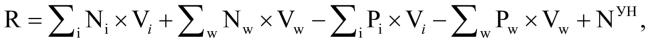  где:  Ni - нормативные затраты на оказание i-й муниципальной услуги, установленной муниципальным заданием; 	Vi - объем i-й муниципальной услуги, установленной муниципальным заданием; Nw - нормативные затраты на выполнение w-й работы, установленной муниципальным заданием; 	Vw - объем w-й работы, установленной муниципальным заданием; 	Pi - размер платы (тариф и цена) за оказание i-й муниципальной услуги в соответствии с пунктом 28 настоящего Положения, установленный i-й муниципальным заданием;Pw - размер платы (тариф и цена) за выполнение w-й работы в соответствии с пунктом 28 настоящего Порядка, установленный муниципальным заданием; 	N  - затраты на уплату налогов, в качестве объекта налогообложения по которым признается имущество учреждения.3.3. Нормативные затраты на оказание муниципальной услуги рассчитываются на единицу показателя объёма оказания услуги, установленного в муниципальном задании, на основе определяемых в соответствии с настоящим Порядком базового норматива затрат и корректирующих коэффициентов к базовым нормативам затрат (далее - корректирующие коэффициенты), с соблюдением общих требований к определению нормативных затрат на оказание муниципальных (муниципальных) услуг, применяемых при расчёте объёма финансового обеспечения выполнения муниципального (муниципального) задания на оказание муниципальных (муниципальных) услуг (выполнение работ) государственным (муниципальным) учреждением в соответствующих сферах деятельности, определённых федеральными органами исполнительной власти, осуществляющими функции по выработке государственной политики и нормативно-правовому регулированию в установленных сферах деятельности (далее - общие требования).3.4. Значения нормативных затрат на оказание муниципальной услуги утверждаются администрацией Песчаного сельского поселения тбилисского района, осуществляющей бюджетные полномочия главного распорядителя бюджетных средств, в ведении которой находятся муниципальные казённые учреждения, а также муниципальные бюджетные и автономные учреждения.3.5. Базовый норматив затрат на оказание муниципальной услуги состоит из базового норматива:затрат, непосредственно связанных с оказанием муниципальной услуги;затрат на общехозяйственные нужды на оказание муниципальной услуги.3.6. Базовый норматив затрат рассчитывается исходя из затрат, необходимых для оказания муниципальной услуги, с соблюдением показателей качества оказания муниципальной услуги, показателей, отражающих отраслевую специфику муниципальной услуги (содержание, условия (формы) оказания муниципальной услуги), установленных в общероссийских базовых перечнях и (или) региональных перечнях, отраслевой корректирующий коэффициент при которых принимает значение, равное 1, а также показателей, отражающих отраслевую специфику муниципальной услуги, установленных в общих требованиях, отраслевой корректирующий коэффициент при которых определяется по каждому показателю индивидуально с учетом требований пункта 21 настоящего Порядка (далее - показатели отраслевой специфики).3.7. При определении базового норматива затрат в части затрат, указанных в пункте 16 настоящего Порядка, применяются нормы материальных, технических и трудовых ресурсов, используемых для оказания муниципальной услуги, установленные нормативными правовыми актами Российской Федерации (в том числе правовыми актами федеральных органов исполнительной власти, осуществляющих функции по выработке государственной политики и нормативно-правовому регулированию в установленной сфере деятельности), межгосударственными, национальными (государственными) стандартами Российской Федерации, строительными нормами и правилами, санитарными нормами и правилами, стандартами, порядками, регламентами и паспортами оказания муниципальных услуг в установленной сфере (далее - стандарты услуги).Затраты, указанные в пункте 17 настоящего Порядка, устанавливаются по видам указанных затрат исходя из нормативов их потребления, определяемых на основании стандартов услуги, или на основе усреднения показателей деятельности муниципального учреждения, которое имеет минимальный объем указанных затрат на оказание единицы муниципальной услуги в установленной сфере, или на основе медианного значения по муниципальным учреждениям, оказывающим муниципальную услугу в установленной сфере деятельности, в соответствии с общими требованиями.3.8. В базовый норматив затрат, непосредственно связанных с оказанием муниципальной услуги, включаются:затраты на оплату труда, в том числе начисления на выплаты по оплате труда работников, непосредственно связанных с оказанием муниципальной услуги, включая страховые взносы в Пенсионный фонд Российской Федерации, Фонд социального страхования Российской Федерации и Федеральный фонд обязательного медицинского страхования, страховые взносы на обязательное социальное страхование от несчастных случаев на производстве и профессиональных заболеваний в соответствии с трудовым законодательством и иными нормативными правовыми актами, содержащими нормы трудового права (далее - начисления на выплаты по оплате труда);затраты на приобретение материальных запасов и на приобретение движимого имущества (основных средств и нематериальных активов), используемого в процессе оказания муниципальной услуги, с учетом срока его полезного использования, а также затраты на аренду указанного имущества;иные затраты, непосредственно связанные с оказанием муниципальной услуги.3.9. В базовый норматив затрат на общехозяйственные нужды на оказание муниципальной услуги включаются:а) затраты на коммунальные услуги;б) затраты на содержание объектов недвижимого имущества, а также затраты на аренду указанного имущества;в) затраты на содержание объектов особо ценного движимого имущества, а также затраты на аренду указанного имущества;г) затраты на формирование в установленном порядке резерва на полное восстановление состава объектов особо ценного движимого имущества, необходимого для общехозяйственных нужд (основных средств и нематериальных активов), с учётом срока их полезного использования;д) затраты на приобретение услуг связи;е) затраты на приобретение транспортных услуг;ж) затраты на оплату труда работников, которые не принимают непосредственного участия в оказании муниципальной услуги, и начисления на выплаты по оплате труда работников, которые не принимают непосредственного участия в оказании государственной услуги;з) затраты на прочие общехозяйственные нужды.В затраты, указанные в подпунктах «а»-«в» настоящего пункта, включаются затраты на оказание муниципальной услуги в отношении имущества учреждения, используемого в том числе на основании договора аренды (финансовой аренды) или договора безвозмездного пользования, для выполнения муниципального задания и общехозяйственных нужд (далее - имущество, необходимое для выполнения муниципального задания).Затраты, указанные в подпункте «г» настоящего пункта, рассчитываются на основании годовой расчётной (плановой) суммы амортизации, которая должна начисляться по особо ценному движимому имуществу, используемому в процессе оказания муниципальных услуг (основные средства и нематериальные активы, амортизируемые в процессе оказания услуги) и необходимому для общехозяйственных нужд (основные средства и нематериальные активы), исходя из срока его полезного использования, установленного с учётом Классификации основных средств, включаемых в амортизационные группы, утверждённой постановлением Правительства Российской Федерации от 1 января 2002 № 1 «О Классификации основных средств, включаемых в амортизационные группы», и особенностей условий его эксплуатации (повышенная сменность и (или) агрессивность среды), определяемых исходя из содержания оказываемых услуг.Затраты на аренду имущества, включенные в затраты, указанные в подпункте «б» пункта 16 и подпунктах «б» и «в» пункта 17 настоящего Порядка, учитываются в составе указанных затрат в случае, если имущество, необходимое для выполнения муниципального задания, не закреплено за муниципальным бюджетным или автономным учреждением на праве оперативного управления.3.10. Значение базового норматива затрат на оказание муниципальной услуги утверждается администрацией Песчаного сельского поселения Тбилисского района (уточняется при необходимости при формировании обоснований бюджетных ассигнований местного бюджета на очередной финансовый год и плановый период), общей суммой, с выделением:суммы затрат на оплату труда с начислениями на выплаты по оплате труда работников, непосредственно связанных с оказанием муниципальной услуги, включая административно-управленческий персонал, в случаях, установленных стандартами услуги;суммы затрат на коммунальные услуги и содержание недвижимого имущества, необходимого для выполнения муниципального задания.В случае изменения значений базовых нормативов затрат на оказание муниципальных услуг в текущем финансовом году (за исключением изменений в случаях, предусмотренных нормативными правовыми актами, приводящих к изменению объема финансового обеспечения выполнения муниципального задания) до внесения на рассмотрение в Совет Песчаного сельского поселения Тбилисского района проекта местного бюджета (бюджета Песчаного сельского поселения Тбилисского района) на очередной финансовый год и плановый период уточненные значения базовых нормативов затрат на оказание муниципальных услуг применяются начиная с расчета субсидии на финансовое обеспечение выполнения муниципального задания на очередной финансовый год и плановый период.В случае изменения значений базовых нормативов затрат на оказание муниципальных услуг в текущем финансовом году (за исключением изменений в случаях, предусмотренных нормативными правовыми актами, приводящих к изменению объема финансового обеспечения выполнения государственного задания) после внесения на рассмотрение в Совет Песчаного сельского поселения тбилисского района проекта местного бюджета (бюджета Песчаного сельского поселения Тбилисского района) на очередной финансовый год и плановый период уточненные значения базовых нормативов затрат на оказание муниципальных услуг применяются начиная с расчета субсидии на финансовое обеспечение выполнения муниципального задания на первый год планового периода.3.11. Корректирующие коэффициенты, применяемые при расчёте нормативных затрат на оказание муниципальной услуги, состоят из территориального корректирующего коэффициента и отраслевого корректирующего (отраслевых корректирующих) коэффициента (коэффициентов).3.12. В территориальный корректирующий коэффициент включаются:территориальный корректирующий коэффициент на оплату труда с начислениями на выплаты по оплате труда;территориальный корректирующий коэффициент на коммунальные услуги и на содержание недвижимого имущества.Значение территориального корректирующего коэффициента утверждается администрацией Песчаного сельского поселения Тбилисского района, с учётом условий, обусловленных территориальными особенностями и составом имущественного комплекса, необходимого для выполнения муниципального задания, территориальным расположением муниципальных бюджетных и автономных учреждений, их обособленных подразделений и рассчитывается в соответствии с общими требованиями.3.13. Отраслевой корректирующий коэффициент учитывает показатели отраслевой специфики и определяется в соответствии с общими требованиями.Значение отраслевого корректирующего коэффициента утверждается администрацией Песчаного сельского поселения Тбилисского района, (уточняется при необходимости при формировании обоснований бюджетных ассигнований местного бюджета (Песчаного сельского поселения Тбилисского района) на очередной финансовый год и плановый период).3.14. Значения базовых нормативов затрат на оказание муниципальных услуг и отраслевых корректирующих коэффициентов подлежат размещению в установленном порядке на официальном сайте по размещению информации о государственных и муниципальных учреждениях (www.bus.gov.ru), а также могут быть размещены на официальном сайте администрации Песчаного сельского поселения тбилисского района в информационно-телекоммуникационной сети «Интернет».3.15. Нормативные затраты на выполнение работы определяются при расчёте объёма финансового обеспечения выполнения муниципального задания по решению и в порядке, установленном администрацией Песчаного сельского поселения Тбилисского района.3.16. Нормативные затраты на выполнение работы рассчитываются на работу в целом или в случае установления в муниципальном задании показателей объёма выполнения работы - на единицу объёма работы.В нормативные затраты на выполнение работы включаются в том числе:а) затраты на оплату труда работников, непосредственно связанных с выполнением работы, и начисления на выплаты по оплате труда работников, непосредственно связанных с выполнением работы;б) затраты на приобретение материальных запасов и на приобретение движимого имущества (основных средств и нематериальных активов), используемого в процессе выполнения работы, с учетом срока его полезного использования, а также затраты на аренду указанного имущества;в) затраты на иные расходы, непосредственно связанные с выполнением работы;г) затраты на оплату коммунальных услуг;д) затраты на содержание объектов недвижимого имущества, необходимого для выполнения муниципального задания, а также затраты на аренду указанного имущества;е) затраты на содержание объектов особо ценного движимого имущества и имущества, необходимого для выполнения муниципального задания, а также затраты на аренду указанного имущества;ж) затраты на формирование в установленном порядке резерва на полное восстановление состава объектов особо ценного движимого имущества, необходимого для общехозяйственных нужд (основных средств и нематериальных активов), с учетом срока их полезного использования в целях создания источника финансового обеспечения их приобретения, создания, модернизации и (или) дооборудования;з) затраты на приобретение услуг связи;и) затраты на приобретение транспортных услуг;к) затраты на оплату труда работников, которые не принимают непосредственного участия в выполнении работы, и начисления на выплаты по оплате труда работников, которые не принимают непосредственного участия в выполнении работы, включая административно-управленческий персонал;л) затраты на прочие общехозяйственные нужды.Затраты, указанные в подпункте «ж» настоящего пункта, рассчитываются на основании годовой расчетной (плановой) суммы амортизации, которая должна начисляться по особо ценному движимому имуществу, используемому в процессе выполнения работы (основные средства и нематериальные активы, амортизируемые в процессе выполнения работы) и необходимому для общехозяйственных нужд (основные средства и нематериальные активы), исходя из срока его полезного использования, установленного с учетом Классификации основных средств, включаемых в амортизационные группы, утвержденной постановлением Правительства Российской Федерации от 1 января 2002 г. № 1 «О Классификации основных средств, включаемых в амортизационные группы», и особенностей условий его эксплуатации (повышенная сменность и (или) агрессивность среды), определяемых исходя из содержания выполняемых работ.Затраты на аренду имущества, включенные в затраты, указанные в подпунктах «б», «д» и «е» настоящего пункта, учитываются в составе указанных затрат в случае, если имущество, необходимое для выполнения муниципального задания, не закреплено за муниципальным бюджетным или автономным учреждением на праве оперативного управления.3.17. При определении нормативных затрат на выполнение работы применяются показатели материальных, технических и трудовых ресурсов, используемых для выполнения работы, по видам затрат исходя из нормативов их потребления, установленных нормативными правовыми актами Российской Федерации, межгосударственными, национальными (государственными) стандартами Российской Федерации, строительными нормами и правилами, санитарными нормами и правилами, стандартами, порядками, регламентами и паспортами выполнения работ в установленной сфере, или на основе усреднения показателей деятельности муниципального учреждения, которое имеет минимальный объем указанных затрат на выполнение работы в установленной сфере, или на основе медианного значения по муниципальным учреждениям, выполняющим работу в установленной сфере деятельности, в порядке, предусмотренном пунктом 23 настоящего Порядка.Значения нормативных затрат на выполнение работы утверждаются администрацией Песчаного сельского поселения Тбилисского района.3.18. В объем финансового обеспечения выполнения муниципального задания включаются затраты на уплату налогов, в качестве объекта налогообложения по которым признается имущество учреждения.В случае если муниципальное бюджетное или автономное учреждение оказывает сверх установленного муниципального задания муниципальные услуги (выполняет работы) для физических и юридических лиц за плату, а также осуществляет иную приносящую доход деятельность (далее - платная деятельность), затраты на уплату налогов, в качестве объекта налогообложения по которым признаётся имущество учреждения, рассчитываются с применением коэффициента платной деятельности, который определяется как отношение планируемого объёма субсидии на финансовое обеспечение выполнения муниципального задания (далее - субсидия) к общей сумме планируемых поступлений, включающей поступления от субсидии и доходов от платной деятельности, определяемых исходя из объёмов указанных поступлений, полученных в отчётном финансовом году (далее - коэффициент платной деятельности).При расчете коэффициента платной деятельности не учитываются поступления в виде целевых субсидий, грантов, пожертвований, прочих безвозмездных поступлений от физических и юридических лиц, а также средства, поступающие в порядке возмещения расходов, понесенных в связи с эксплуатацией муниципального имущества, переданного в аренду (безвозмездное пользование).3.19. В случае если муниципальное бюджетное или автономное учреждение осуществляет платную деятельность в рамках установленного муниципального задания, по которому в соответствии с федеральными законами предусмотрено взимание платы, объём финансового обеспечения выполнения муниципального задания, рассчитанный на основе нормативных затрат (затрат), подлежит уменьшению на объём доходов от платной деятельности исходя из объёма муниципальной услуги (работы), за оказание (выполнение) которой предусмотрено взимание платы, и размера платы (цены, тарифа), установленного в муниципальном задании администрацией Песчаного сельского поселения тбилисского районав отношении , с учётом положений, установленных федеральными законами.3.20. Нормативные затраты (затраты), определяемые в соответствии с настоящим Положением, учитываются при формировании обоснований бюджетных ассигнований местного бюджета (бюджета Песчаного сельского поселения Тбилисского района) на очередной финансовый год и плановый период.3.21. Финансовое обеспечение выполнения муниципального задания осуществляется в пределах бюджетных ассигнований, предусмотренных в местном бюджете (бюджете Песчаного сельского поселения Тбилисского района) на указанные цели.Финансовое обеспечение выполнения муниципального задания муниципальным бюджетным или автономным учреждением осуществляется путём предоставления субсидии из местного бюджета (бюджета Песчаного сельского поселения Тбилисского района).Финансовое обеспечение выполнения муниципального задания муниципальным казённым учреждением осуществляется в соответствии с показателями бюджетной сметы этого учреждения.3.22. Финансовое обеспечение оказания муниципальных услуг (выполнения работ) обособленными подразделениями муниципального бюджетного, автономного или казённого учреждения в случае, установленном пунктом 7 настоящего Порядка, осуществляется в пределах рассчитанного в соответствии с настоящим Положением объёма финансового обеспечения выполнения муниципального задания муниципальным бюджетным, автономным или казённым учреждением в соответствии с правовым актом муниципального бюджетного, автономного или казённого учреждения, создавшего обособленное подразделение.Правовой акт, предусмотренный абзацем первым настоящего пункта, должен содержать также положения об объёме и периодичности перечисления средств на финансовое обеспечение выполнения муниципального задания в течение финансового года и порядок взаимодействия муниципального бюджетного, автономного или казённого учреждения с обособленным подразделением.3.23. Уменьшение объёма субсидии в течение срока выполнения муниципального задания осуществляется при соответствующем изменении муниципального задания.Изменение нормативных затрат, определяемых в соответствии с настоящим Положением, в течение срока выполнения муниципального задания осуществляется (при необходимости) в случаях, предусмотренных в нормативными правовыми актами Российской Федерации, Краснодарского края, муниципальными правовыми актами (включая внесение изменений в указанные нормативные правовые акты), приводящих к изменению объёма финансового обеспечения выполнения муниципального задания.Объем субсидии может быть изменен в течение срока выполнения муниципального задания в случае изменения состава и стоимости имущества учреждения, признаваемого в качестве объекта налогообложения налогом на имущество организации и земельным налогом, изменения законодательства Российской Федерации о налогах и сборах, в том числе в случае отмены ранее установленных налоговых льгот, введения налоговых льгот, а также в целях достижения показателей уровня заработной платы отдельных категорий работников, установленных Указом Президента Российской Федерации от 7 мая 2012 года № 597 «О мероприятиях по реализации государственной социальной политики».При досрочном прекращении выполнения муниципального задания по установленным в нём основаниям неиспользованные остатки субсидии в размере, соответствующем показателям, характеризующим объём не оказанных муниципальных услуг (выполненных работ), подлежат перечислению в установленном порядке муниципальными учреждениями в местный бюджет (бюджет  Песчаного сельского поселения Тбилисского района) и учитываются в порядке, установленном для учёта сумм возврата дебиторской задолженности.При досрочном прекращении выполнения муниципального задания в связи с реорганизацией муниципального бюджетного или автономного учреждения неиспользованные остатки субсидии подлежат перечислению соответствующим муниципальным бюджетным и автономным учреждениям, являющимся правопреемниками.При изменении в течение текущего финансового года типа муниципального бюджетного или автономного учреждения на казенное неиспользованные остатки субсидии подлежат возврату органу, осуществляющему функции и полномочия учредителя.3.24. При внесении изменений в показатели муниципального задания при реорганизации муниципального бюджетного или автономного учреждения (в случаях, предусмотренных абзацами третьим - шестым пункта 6 настоящего Порядка):в форме присоединения или слияния - объем субсидии, предоставляемой муниципальному бюджетному или автономному учреждению-правопреемнику, устанавливается с учетом объемов субсидий, предоставленных реорганизованным учреждениям, прекращающим свою деятельность, путем их суммирования;в форме выделения - объем субсидии, предоставляемой муниципальному бюджетному или автономному учреждению, реорганизованному путем выделения из него других учреждений, подлежит уменьшению на объем субсидий, предоставляемых вновь возникшим юридическим лицам;в форме разделения - объем субсидии, предоставляемой вновь возникшим юридическим лицам, формируется путем разделения объема субсидии, предоставленной муниципальному бюджетному или автономному учреждению, прекращающему свою деятельность в результате реорганизации.Объем субсидий, предоставленных учреждениям, прекращающим свою деятельность в результате реорганизации, принимает нулевое значение.После завершения реорганизации объем субсидий, предоставляемых реорганизованным муниципальным бюджетным или автономным учреждениям, за исключением муниципальных бюджетных или автономных учреждений, прекращающих свою деятельность в результате реорганизации, должен соответствовать объему субсидии, предоставленной муниципальному бюджетному или автономному учреждению до начала реорганизации.3.25. Субсидия на выполнение муниципального задания муниципальным бюджетным учреждением перечисляется в установленном порядке на лицевой счёт учреждения, открытый в ______Субсидия муниципальным автономным учреждением перечисляется в установленном порядке на лицевой счёт учреждения, открытый _______ или счет, открытый муниципальному автономному учреждению в кредитной организации.3.26. Предоставление муниципальному бюджетному или автономному учреждению субсидии в течение финансового года осуществляется на основании соглашения о предоставлении субсидии из местного бюджета (бюджета Песчаного сельского поселения Тбилисского района) муниципальному бюджетному или автономному учреждению Песчаного сельского поселения Тбилисского района на финансовое обеспечение выполнения муниципального задания на оказание муниципальных услуг (выполнение работ), заключаемого администрацией Песчаного сельского поселения Тбилисского района с муниципальным бюджетным или автономным учреждением (далее - соглашение) по форме согласно приложению № 2 к настоящему Порядку.Соглашение определяет права, обязанности и ответственность сторон, порядок, условия, объём и периодичность перечисления субсидии в течение финансового года. Соглашение заключается сторонами не позднее 15 рабочих дней со дня утверждения муниципального задания.Администрация Песчаного сельского поселения Тбилисского района вправе уточнять и дополнять форму соглашения с учётом отраслевых особенностей.3.27. Перечисление субсидии осуществляется администрацией Песчаного сельского поселения Тбилисского района в соответствии с графиком, содержащимся в соглашении или правовых актах, указанных в пункте 30 настоящего Порядка, не реже одного раза в месяц в пределах кассового плана исполнения местного бюджета в текущем финансовом году.3.28. Перечисление платежа, завершающего выплату субсидии, в                       4 квартале должно осуществляться после предоставления в срок, установленный в муниципальном задании, муниципальным бюджетным или автономным учреждением предварительного отчета о выполнении муниципального задания в части предварительной оценки достижения плановых показателей годового объема оказания муниципальных услуг за соответствующий финансовый год, составленного по форме, аналогичной форме отчета о выполнении муниципального задания, предусмотренной приложением № 3 к настоящему Порядка. В предварительном отчете указываются показатели по объему и качеству, запланированные к исполнению по завершении текущего финансового года (с учетом фактического выполнения указанных показателей на отчетную дату). В случае если показатели предварительной оценки достижения плановых показателей годового объема оказания муниципальных услуг, указанные в предварительном отчете, меньше показателей, установленных в муниципальном задании (с учетом допустимых (возможных) отклонений), то муниципальное задание подлежит уточнению в соответствии с указанными в предварительном отчете показателями.Если на основании отчета о выполнении муниципального задания, предусмотренного пунктом 38 настоящего Порядка, показатели объема, указанные в отчете о выполнении муниципального задания, меньше показателей, установленных в муниципальном задании (с учетом допустимых (возможных) отклонений), то соответствующие средства субсидии подлежат перечислению в местный бюджет (бюджет Песчаного сельского поселения Тбилисского района) в соответствии с бюджетным законодательством Российской Федерации в объеме, соответствующем показателям, характеризующим объем неоказанной муниципальной услуги (невыполненной работы), и учитываются в порядке, установленном для учета сумм возврата дебиторской задолженности.Предварительный отчет о выполнении муниципального задания в части работ за соответствующий финансовый год, указанный в абзаце первом настоящего пункта, представляется муниципальным бюджетным или автономным учреждением при установлении требования о его представлении в муниципальном задании. В случае если устанавливаются требования о представлении предварительного отчета о выполнении муниципального задания в части, касающейся работ, за соответствующий финансовый год, заполнение и оценка предварительного отчета осуществляется в порядке, определенном абзацем первым настоящего пункта.3.29. Требования, установленные пунктами 35 и 36 настоящего Порядка, связанные с перечислением субсидии, не распространяются на муниципальные учреждение, находящееся в процессе реорганизации или ликвидации.
4. Контроль за выполнением муниципального задания4.1. Муниципальные бюджетные и автономные учреждения, муниципальные казенные учреждения представляют администрации Песчаного сельского поселения тбилисского района отчет о выполнении муниципального задания, предусмотренный приложением № 3 к настоящему Порядку, в соответствии с требованиями, установленными в муниципальном задании.Указанный отчет представляется в сроки, установленные муниципальным заданием, но не позднее 1 февраля финансового года, следующего за отчетным.В случае если администрацией Песчаного сельского поселения тбилисского района предусмотрено представление отчета о выполнении муниципального задания в части, касающейся показателей объема оказания муниципальных услуг (выполнения работ), на иную дату (ежемесячно, ежеквартально, за полугодие), показатели отчета формируются на отчетную дату нарастающим итогом с начала года. При этом администрация Песчаного сельского поселения Тбилисского района, вправе установить плановые показатели достижения результатов на установленную им отчетную дату в процентах от годового объема оказания муниципальных услуг (выполнения работ) или в натуральных показателях как для муниципального задания в целом, так и относительно его части (с учетом неравномерного процесса их оказания (выполнения).На основании отчёта о выполнении муниципального задания в части показателей объёма муниципальных услуг (работ) средства субсидии в объёме, соответствующем показателям муниципального задания, которые не были достигнуты (с учётом допустимых (возможных) отклонений), подлежат перечислению в местный бюджет (Песчаного сельского поселения Тбилисского района) до 15 апреля года, следующего за отчётным финансовым годом, в соответствии с бюджетным законодательством Российской Федерации.Расчет объема субсидии, подлежащей возврату в местный бюджет (Песчаного сельского поселения Тбилисского района), осуществляется с применением нормативных затрат на оказание муниципальных услуг (выполнение работ), определяемых в соответствии с настоящим Положением.4.2. Контроль за выполнением муниципальными бюджетными, автономными и казёнными учреждениями муниципальных заданий, за полнотой и достоверностью отчётности о выполнении муниципальных заданий осуществляется администрацией Песчаного сельского поселения Тбилисского района.При установлении органами финансового контроля в рамках Бюджетного кодекса Российской Федерации факта невыполнения муниципального задания средства субсидии в объёме, соответствующем показателям муниципального задания, которые не были достигнуты (с учётом допустимых (возможных) отклонений), подлежат перечислению в местный бюджет (бюджет Песчаного сельского поселения Тбилисского района).           ПРИЛОЖЕНИЕ № 1           к Порядку о формировании муниципального                                                           задания на оказание муниципальных услуг                                                       (выполнение работ) в отношении муниципальных                                                           учреждений Песчаного сельского поселения                                                             Тбилисского района и финансовом обеспечении                                                                 выполнения муниципального задания                                                                                         УТВЕРЖДАЮ                                                                     глава Песчаного сельского поселения                                                                                              Тбилисского района ____________________                            (должность) (подпись) (расшифровка подписи)«__» _________________ 20__ г.МУНИЦИПАЛЬНОЕ ЗАДАНИЕ № на 20__ год (на 20__ год и на плановый период 20__ и 20__ годов)1)Наименование муниципального учреждения Песчаного сельского поселения Тбилисского района (обособленного подразделения)           	                  ДатаВиды деятельности муниципального учреждения Песчаного сельского поселения Тбилисского района                                        по сводному(обособленного подразделения) 	            реестру	     По ОКВЭД		     По ОКВЭДВид муниципального учреждения 	     По ОКВЭД(указывается вид государственного учрежденияКраснодарского края из базового (отраслевого) перечня)Часть 1. Сведения об оказываемых муниципальных услугах 2)Раздел ____ 1. Наименование муниципальной услуги 				____________		                    Уникальный____________________________________________________________________________          номер по базовому____________________________________________________________________________   (отраслевому) перечню2. Категории потребителей муниципальной услуги ________________________________3. Показатели, характеризующие качество и (или) объем (содержание) муниципальной услуги: 3.1. Показатели, характеризующие качество муниципальной услуги 3):допустимые (возможные) отклонения от установленных показателей качества муниципальной услуги, в пределах которых муниципальное задание считается выполненным (процентов) 3.2. Показатели, характеризующие объем (содержание) муниципальной услуги:допустимые (возможные) отклонения от установленных показателей объема муниципальной услуги, в пределах которых муниципальное задание считается выполненным (процентов) 4. Предельные цены (тарифы) на оплату муниципальной услуги в случаях, если законодательством Российской Федерации предусмотрено ее оказание на платной основе, либо порядок установления указанных цен (тарифов) в случаях, установленных законодательством Российской Федерации:нормативные правовые акты, устанавливающие размер платы (цену, тариф), либо порядок их установления:5. Порядок оказания муниципальной услуги5.1. Нормативные правовые акты, регулирующие порядок оказания муниципальной услуги(наименование, номер и дата нормативного правового акта)5.2. Порядок информирования потенциальных потребителей муниципальной услуги: Часть 2. Сведения о выполняемых работах 4)Раздел ____ 1. Наименование работы 	                           Уникальный_________________________________________________________________________                номер по базовому2. Категории потребителей работы 	3. Показатели, характеризующие качество и (или) объем (содержание) работы: 3.1. Показатели, характеризующие качество работы 5):допустимые (возможные) отклонения от установленных показателей качества работы, в пределах которых муниципальное задание считается выполненным (процентов) 3.2. Показатели, характеризующие объем (содержание) работы:допустимые (возможные) отклонения от установленных показателей объема работы, в пределах которых муниципальное задание считается выполненным (процентов) Часть 3. Прочие сведения о государственном задании 6)1. Условия и порядок досрочного прекращения исполнения муниципального задания 	2. Иная информация, необходимая для контроля за исполнением муниципального задания 	3. Формы контроля за исполнением муниципального задания 4. Требования к отчетности об исполнении муниципального задания 	4.1. Периодичность представления отчетов об исполнении муниципального задания 	4.2. Сроки представления отчетов об исполнении муниципального задания 	4.3. Иные требования к отчетности об исполнении муниципального задания 	5. Иные показатели, связанные с исполнением муниципального задания, 7) 	__________________________________1) Заполняется в соответствии со сроком, соответствующим установленному бюджетным законодательством сроку формирования местного бюджета.2) Формируется при установлении муниципального задания на оказание муниципальных услуг (выполнение работ) и содержит требования к оказанию муниципальных услуг раздельно по каждой из муниципальных услуг с указанием порядкового номера раздела.3) Заполняется при установлении показателей, характеризующих качество муниципальной услуги, в ведомственном перечне муниципальных услуг и работ.4) Формируется при установлении муниципального задания на оказание муниципальных услуг (выполнение работ) и содержит требования к выполнению работ раздельно по каждой из работ с указанием порядкового номера раздела.5) Заполняется при установлении показателей, характеризующих качество работы, в ведомственном перечне муниципальных услуг и работ.6) Заполняется в целом по муниципальному заданию.7) В числе иных показателей может быть указано допустимое (возможное) отклонение от установленных показателей выполнения муниципального задания, в пределах которого оно считается выполненным, при принятии администрацией Песчаного сельского поселения Тбилисского района, осуществляющим функции и полномочия учредителя муниципальных бюджетных и муниципальных автономных учреждений Песчаного сельского поселения Тбилисского района, а также главным распорядителем бюджетных средств местного бюджета, принявшим решение о формировании муниципального задания в отношении подведомственных муниципальных казенных учреждений Песчаного сельского поселения Тбилисского района, решения об установлении общего допустимого (возможного) отклонения от установленных показателей выполнения муниципального задания, в пределах которого оно считается выполненным (в процентах). В этом случае допустимые (возможные) отклонения, предусмотренные в подпунктах 3.1 и 3.2, не заполняются. ПРИЛОЖЕНИЕ № 2к Положению о формировании муниципального задания на оказание муниципальных услуг (выполнения работ) в отношении муниципальных учреждений Песчаного сельского поселения Тбилисского района и финансовом обеспечении выполнения муниципального заданияПРИМЕРНАЯ ФОРМАсоглашения о предоставлении субсидии на финансовое обеспечение выполнения муниципального задания на оказание муниципальных услуг (выполнение работ)х.Песчаного 	«_____» ____________ г.____________________________________________________________________,(наименование органа, осуществляющего функции и полномочия учредителя муниципального бюджетного или муниципального автономного учреждения Песчаного сельского поселения Тбилисского района)именуемый в дальнейшем Учредитель, в лице ____________________________________________________________________,(Ф.И.О. руководителя)действующего (ей) на основании _______________________________________,(наименование, дата, номер правового акта)с одной стороны, и ________________________________________________, (наименование муниципального бюджетного учреждения Песчаного сельского поселения Тбилисского района)именуемое в дальнейшем Учреждение, в лице _________________________________________________________________,(Ф.И.О. руководителя)действующего (ей) на основании _______________________________________,(наименование, дата, номер правового акта)с другой стороны, именуемые в дальнейшем Стороны, заключили настоящее соглашение (далее – Соглашение) о нижеследующем:1. Предмет Соглашения1. Предметом Соглашения отношения между сторонами, возникающие при предоставлении Учредителем Учреждению субсидии из местного бюджета на финансовое обеспечение выполнения муниципального задания на оказание муниципальных услуг (выполнение работ) (далее – муниципальное задание).2. Права и обязанности Сторон2.1. Учредитель обязуется:2.1.1. Определять размер субсидии на финансовое обеспечение выполнения муниципального задания (далее – Субсидия) на основании нормативных затрат на оказание муниципальных услуг, нормативных затрат, связанных с выполнением работ, с учетом затрат на содержание недвижимого имущества и особо ценного движимого имущества, закрепленного за Учреждением или приобретенного им за счет средств, выделенных ему Учредителем на приобретение такого имущества, в том числе земельных участков (за исключением имущества, сданного в аренду или переданного в безвозмездное пользование), затрат на уплату налогов, в качестве объекта налогообложения по которым признается имущество учреждения.2.1.2. Предоставлять Учреждению Субсидию в суммах и в соответствии с графиком перечисления Субсидии, являющимся неотъемлемой частью настоящего Соглашения; перечисление субсидии в декабре осуществлять не позднее 2 рабочих дней со дня представления Учреждением предварительного отчета об исполнении муниципального задания.2.1.3. Рассматривать предложения Учреждения по вопросам, связанным с исполнением настоящего Соглашения, и сообщать о результатах их рассмотрения в срок не более 1 месяца со дня поступления указанных предложений.2.2. Учредитель вправе изменять размер предоставляемой в соответствии с настоящим Соглашением Субсидии в течение срока выполнения муниципального задания в случае внесения соответствующих изменений в муниципальное задание, а также нормативных затрат, указанных в подпункте 2.1.1 Соглашения.Если показатели объема муниципальной услуги, указанные в предварительном отчете об исполнении муниципального задания, меньше показателей объема, установленных в муниципальном задании, то объем субсидии уменьшается Учредителем пропорционально невыполненному объему муниципальных услуг.2.3. Учреждение обязуется:2.3.1. Осуществлять использование Субсидии в целях оказания муниципальных услуг (выполнения работ) в соответствии с требованиями к качеству и (или) объему (содержанию) оказываемых муниципальных услуг (выполняемых) работ, порядку оказания соответствующих услуг, определенными в муниципальном задании.2.3.2. Своевременно информировать Учредителя об изменения условий оказания муниципальных услуг (выполнения работ), которые могут повлиять на изменение размера Субсидии.2.3.3. Представлять Учредителю по установленной форме:предварительный отчет об исполнении муниципального задания – за два рабочих дня до дня перечисления субсидии в декабре, установленного в соответствии с графиком перечисления Субсидии;отчет об исполнении муниципального задания – не позднее 1 февраля финансового года, следующего за отчетным.2.3.4. Перечислять излишне перечисленные средства Субсидии в местный бюджет в соответствии с бюджетным законодательством Российской Федерации.2.3. Учреждение вправе обращаться к Учредителю с предложением об изменении размера Субсидии в связи с изменением в муниципальном задании показателей качества и (или) объема (содержания) оказываемых муниципальных услуг (выполняемых работ). 3. Ответственность СторонВ случае неисполнения или ненадлежащего исполнения обязательств, определенных настоящим Соглашением, Стороны несут ответственность в соответствии с законодательством Российской Федерации.4. Срок действия СоглашенияНастоящее Соглашение вступает в силу с даты подписания обеими Сторонами и действует до «_____» _____________ .5. Заключительные положения5.1. Изменение настоящего Соглашения осуществляется в письменной форме в виде дополнений к настоящему Соглашению, которые являются его неотъемлемой частью.5.2. Расторжение настоящего Соглашения допускается по соглашению сторон или по решению суда по основаниям, предусмотренным законодательством Российской Федерации.5.3. Споры между Сторонами решаются путем переговоров или в судебном порядке в соответствии с законодательством Российской Федерации.5.4. Настоящее Соглашение составлено в двух экземплярах, имеющих одинаковую юридическую силу, на ____ листах каждое (включая приложение) по одному экземпляру для каждой Стороны Соглашения. 6. Платежные реквизиты СторонПриложениек Соглашению о предоставлении субсидии на финансовое обеспечение выполнения муниципального задания на оказание муниципальных услуг (выполнение) работГРАФИКперечисления СубсидииПРИЛОЖЕНИЕ № 3к Положению о формировании муниципального задания на оказание муниципальных услуг(выполнения работ) в отношении муниципальных бюджетных учреждений Песчаного сельского поселения Тбилисского района и финансовомобеспечении выполнения государственного заданияОТЧЕТ ОБ ИСПОЛНЕНИИ МУНИЦИПАЛЬНОГО ЗАДАНИЯ   № на 20__ год (на 20__ год и на плановый период 20__ и 20__ годов) 1)от «__» ___________ 20__ г.Наименование муниципального учреждения (обособленного подразделения)                                                Форма по	           ОКУД	              ДатаВиды деятельности муниципального учреждения (обособленного подразделения)                                   по сводному	         Реестру                                                                                                                                                                                   По ОКВЭД		   По ОКВЭДВид муниципального учреждения  	   По ОКВЭД(указывается вид муниципального учрежденияиз базового (отраслевого) перечняПериодичность 	(указывается в соответствии с периодичностью представления отчетаоб исполнении муниципального задания, установленной в муниципальном задании)Часть 1. Сведения об оказываемых муниципальных услугах 2)Раздел ____ 1. Наименование муниципальной услуги 	                    Уникальный____________________________________________________________________________          номер по базовому____________________________________________________________________________   (отраслевому) перечню2. Категории потребителей муниципальной услуги _______________________________3. Сведения о фактическом достижении показателей, характеризующих качество и (или) объем (содержание) муниципальной услуги: 3.1. Сведения о фактическом достижении показателей, характеризующих качество муниципальной услуги:3.2. Сведения о фактическом достижении показателей, характеризующих объем (содержание) муниципальной услуги:Часть 2. Сведения о выполняемых работах 3)Раздел ____ 1. Наименование работы 	                         Уникальный__________________________________________________________________________              номер по базовому2. Категории потребителей работы 	       (отраслевому) перечню3. Сведения о фактическом достижении показателей, характеризующих качество и (или) объем (содержание) работы: 3.1. Сведения о фактическом достижении показателей, характеризующих качество работы:3.2. Сведения о фактическом достижении показателей, характеризующих объем (содержание) работы:Руководитель (уполномоченное лицо)  _______________________    ________      ___________________                 (должность)                                (подпись)                  (расшифровка подписи)«__» _______________ 20__ г._______________________________1) Заполняется в соответствии со сроком, соответствующим установленному бюджетным законодательством сроку формирования местного бюджета.2) Формируется при установлении муниципального задания на оказание муниципальных услуг (выполнения работ) и содержит требования к оказанию муниципальных услуг раздельно по каждой из муниципальных услуг с указанием порядкового номера раздела.3) Формируется при установлении муниципального задания на оказание муниципальной услуги (выполнения работ) и содержит требования к выполнению работ раздельно по каждой из работ с указанием порядкового номера раздела.КодыУникальный номер реестровой записиПоказатель, характеризующий содержание муниципальной услугиПоказатель, характеризующий содержание муниципальной услугиПоказатель, характеризующий содержание муниципальной услугиПоказатель, характеризующий условия (формы) оказания муниципальной услугиПоказатель, характеризующий условия (формы) оказания муниципальной услугиПоказатель качества муниципальной услугиПоказатель качества муниципальной услугиПоказатель качества муниципальной услугиЗначение показателя качества муниципальной услугиЗначение показателя качества муниципальной услугиЗначение показателя качества муниципальной услугиУникальный номер реестровой записиПоказатель, характеризующий содержание муниципальной услугиПоказатель, характеризующий содержание муниципальной услугиПоказатель, характеризующий содержание муниципальной услугиПоказатель, характеризующий условия (формы) оказания муниципальной услугиПоказатель, характеризующий условия (формы) оказания муниципальной услугинаиме-нование показа-теляединица измерения по ОКЕИединица измерения по ОКЕИочередной финансовый год1-й год планового периода 1)2-й год планового периода 1)Уникальный номер реестровой записинаиме-нование показа-телянаи-мено-ваниекодУникальный номер реестровой записинаименова-ние показателянаименова-ние показателянаименова-ние показателянаименова-ние показателянаименова-ние показателянаиме-нование показа-телянаи-мено-ваниекод123456789101112Уникаль-ный номер реестро-вой записиПоказатель, характеризующий содержание муниципальной услугиПоказатель, характеризующий содержание муниципальной услугиПоказатель, характеризующий содержание муниципальной услугиПоказатель, характеризующий условия (формы) оказания муниципальной услугиПоказатель, характеризующий условия (формы) оказания муниципальной услугиПоказатель объема муниципальной услугиПоказатель объема муниципальной услугиПоказатель объема муниципальной услугиЗначение показателя объема муниципальной услугиЗначение показателя объема муниципальной услугиЗначение показателя объема муниципальной услугиСреднегодовой размер платы (цена, тариф)Среднегодовой размер платы (цена, тариф)Среднегодовой размер платы (цена, тариф)Уникаль-ный номер реестро-вой записиПоказатель, характеризующий содержание муниципальной услугиПоказатель, характеризующий содержание муниципальной услугиПоказатель, характеризующий содержание муниципальной услугиПоказатель, характеризующий условия (формы) оказания муниципальной услугиПоказатель, характеризующий условия (формы) оказания муниципальной услугинаиме-нование показа-теляединица измерения по ОКЕИединица измерения по ОКЕИочередной финансо-вый год1-й год планового периода 1)2-й год плано-вого периода 1)очередной финансо-вый год1-й год плано-вого периода 1)2-й год пла-нового пери-ода 1)Уникаль-ный номер реестро-вой записинаиме-нование показа-телянаи-мено-ваниекодУникаль-ный номер реестро-вой записинаименова-ние показателянаименова-ние показателянаименова-ние показателянаименова-ние показателянаименова-ние показателянаиме-нование показа-телянаи-мено-ваниекод123456789101112131415Нормативный правовой актНормативный правовой актНормативный правовой актНормативный правовой актНормативный правовой актвидпринявший органдатаномернаименование12345Способ информированияСостав размещаемой информацииЧастота обновления информации123Уникальный номер реестровой записиПоказатель, характеризующий содержание работы (по справочникам)Показатель, характеризующий содержание работы (по справочникам)Показатель, характеризующий содержание работы (по справочникам)Показатель, характеризующий условия (формы) выполнения работы (по справочникам)Показатель, характеризующий условия (формы) выполнения работы (по справочникам)Показатель качества работыПоказатель качества работыПоказатель качества работыЗначение показателя качества работыЗначение показателя качества работыЗначение показателя качества работыУникальный номер реестровой записиПоказатель, характеризующий содержание работы (по справочникам)Показатель, характеризующий содержание работы (по справочникам)Показатель, характеризующий содержание работы (по справочникам)Показатель, характеризующий условия (формы) выполнения работы (по справочникам)Показатель, характеризующий условия (формы) выполнения работы (по справочникам)наиме-нование показа-теляединица измерения по ОКЕИединица измерения по ОКЕИочередной финансовый год1-й год планового периода 1)2-й год планового периода 1)Уникальный номер реестровой записинаиме-нование показа-телянаи-мено-ваниекодУникальный номер реестровой записинаименова-ние показателянаименова-ние показателянаименова-ние показателянаименова-ние показателянаименова-ние показателянаиме-нование показа-телянаи-мено-ваниекод123456789101112Уникальный номер реестровой записиПоказатель, характеризующий содержание работы (по справочникам)Показатель, характеризующий содержание работы (по справочникам)Показатель, характеризующий содержание работы (по справочникам)Показатель, характери-зующий условия (формы) выполнения работы (по справочникам)Показатель, характери-зующий условия (формы) выполнения работы (по справочникам)Показатель объема работыПоказатель объема работыПоказатель объема работыПоказатель объема работыЗначение показателя объема работыЗначение показателя объема работыЗначение показателя объема работыУникальный номер реестровой записиПоказатель, характеризующий содержание работы (по справочникам)Показатель, характеризующий содержание работы (по справочникам)Показатель, характеризующий содержание работы (по справочникам)Показатель, характери-зующий условия (формы) выполнения работы (по справочникам)Показатель, характери-зующий условия (формы) выполнения работы (по справочникам)наиме-нование показа-теляединица измерения по ОКЕИединица измерения по ОКЕИОписа-ние работыочередной финансо-вый год1-й год планового периода 1)2-й год планового периода 1)Уникальный номер реестровой записинаиме-нование показа-телянаи-мено-ваниекодОписа-ние работыУникальный номер реестровой записинаименова-ние показателянаименова-ние показателянаименова-ние показателянаиме-нование показа-телянаиме-нование показа-телянаиме-нование показа-телянаи-мено-ваниекодОписа-ние работы12345678910111213Форма контроляПериодичностьАдминистрация Песчаного сельского поселения Тбилисского района123Исполняющий обязанности главы Песчаного сельского поселения Тбилисского районаИ.В. СелезнёвУчредительУчреждениеМесто нахожденияБанковские реквизитыИННБИКр/сл/сМесто нахожденияБанковские реквизитыИННБИКр/сл/сРуководитель________________________________(Ф.И.О.)М.П.Руководитель________________________________(Ф.И.О.)М.П.Исполняющий обязанности главы Песчаного сельского поселения Тбилисского районаИ.В. СелезнёвСроки предоставления субсидииСумма, рублей– до _________– до _________– до _________…ИТОГОУчредительУчреждениеРуководительРуководитель(Ф.И.О.)М.П.(Ф.И.О.)М.П.Исполняющий обязанности главы Песчаного сельского поселения Тбилисского районаИ.В. СелезнёвКоды0506001Уни-кальный номер реестро-вой записиПоказатель, характеризующий содержание муниципальной услугиПоказатель, характеризующий содержание муниципальной услугиПоказатель, характеризующий содержание муниципальной услугиПоказатель, характеризующий условия (формы) оказания муниципальной услугиПоказатель, характеризующий условия (формы) оказания муниципальной услугиПоказатель качества муниципальной услугиПоказатель качества муниципальной услугиПоказатель качества муниципальной услугиПоказатель качества муниципальной услугиПоказатель качества муниципальной услугиПоказатель качества муниципальной услугиПоказатель качества муниципальной услугиПоказатель качества муниципальной услугиУни-кальный номер реестро-вой записиПоказатель, характеризующий содержание муниципальной услугиПоказатель, характеризующий содержание муниципальной услугиПоказатель, характеризующий содержание муниципальной услугиПоказатель, характеризующий условия (формы) оказания муниципальной услугиПоказатель, характеризующий условия (формы) оказания муниципальной услугинаиме-нование показа-теляединица измерения по ОКЕИединица измерения по ОКЕИутвержден-но в муниципальном задании на годиспо-лнено на отче-тную датудопу-стимое (воз-можное) откло-нениеотклонение, превыша-ющее допустимое (возможное) значениепри-чина откло-ненияУни-кальный номер реестро-вой записинаиме-нование показа-телянаи-мено-ваниекодутвержден-но в муниципальном задании на годиспо-лнено на отче-тную датудопу-стимое (воз-можное) откло-нениеотклонение, превыша-ющее допустимое (возможное) значениепри-чина откло-ненияУни-кальный номер реестро-вой записинаиме-нование пока-зателянаименова-ние показателянаименова-ние показателянаименова-ние показателянаименова-ние показателянаиме-нование показа-телянаи-мено-ваниекодутвержден-но в муниципальном задании на годиспо-лнено на отче-тную датудопу-стимое (воз-можное) откло-нениеотклонение, превыша-ющее допустимое (возможное) значениепри-чина откло-нения1234567891011121314Уникальный номер реестровой записиПоказатель, характеризующий содержание государственной услугиПоказатель, характеризующий содержание государственной услугиПоказатель, характеризующий содержание государственной услугиПоказатель, характеризующий условия (формы) оказания государственной услугиПоказатель, характеризующий условия (формы) оказания государственной услугиПоказатель объема государственной услугиПоказатель объема государственной услугиПоказатель объема государственной услугиПоказатель объема государственной услугиПоказатель объема государственной услугиПоказатель объема государственной услугиПоказатель объема государственной услугиПоказатель объема государственной услугиПоказатель объема государственной услугиУникальный номер реестровой записиПоказатель, характеризующий содержание государственной услугиПоказатель, характеризующий содержание государственной услугиПоказатель, характеризующий содержание государственной услугиПоказатель, характеризующий условия (формы) оказания государственной услугиПоказатель, характеризующий условия (формы) оказания государственной услугинаиме-нование показа-теляединица измерения по ОКЕИединица измерения по ОКЕИутвержден-но в госу-дарствен-ном задании на годиспо-лнено на отче-тную датудопу-стимое (воз-можное) откло-нениеотклонение, превыша-ющее допустимое (возможное) значениепричи-на откло-ненияСредний размер платы (цена, тариф)Уникальный номер реестровой записинаиме-нование показа-телянаи-мено-ваниекодутвержден-но в госу-дарствен-ном задании на годиспо-лнено на отче-тную датудопу-стимое (воз-можное) откло-нениеотклонение, превыша-ющее допустимое (возможное) значениепричи-на откло-ненияСредний размер платы (цена, тариф)Уникальный номер реестровой записинаименова-ние показателянаименова-ние показателянаименова-ние показателянаименова-ние показателянаименова-ние показателянаиме-нование показа-телянаи-мено-ваниекодутвержден-но в госу-дарствен-ном задании на годиспо-лнено на отче-тную датудопу-стимое (воз-можное) откло-нениеотклонение, превыша-ющее допустимое (возможное) значениепричи-на откло-ненияСредний размер платы (цена, тариф)123456789101112131415Уни-кальный номер рее-стровой записиПоказатель, характеризующий содержание работыПоказатель, характеризующий содержание работыПоказатель, характеризующий содержание работыПоказатель, характеризующий условия (формы) выполнения работыПоказатель, характеризующий условия (формы) выполнения работыПоказатель качества работыПоказатель качества работыПоказатель качества работыПоказатель качества работыПоказатель качества работыПоказатель качества работыПоказатель качества работыПоказатель качества работыУни-кальный номер рее-стровой записиПоказатель, характеризующий содержание работыПоказатель, характеризующий содержание работыПоказатель, характеризующий содержание работыПоказатель, характеризующий условия (формы) выполнения работыПоказатель, характеризующий условия (формы) выполнения работынаиме-нование показа-теляединица измерения по ОКЕИединица измерения по ОКЕИутвержденно в госу-дарственном задании на годисполнено на отчетную датудопустимое (возможное) отклонениеотклонение, превыша-ющее допустимое (возможное) значениепричина отклоненияУни-кальный номер рее-стровой записинаиме-нование показа-телянаи-мено-ваниекодутвержденно в госу-дарственном задании на годисполнено на отчетную датудопустимое (возможное) отклонениеотклонение, превыша-ющее допустимое (возможное) значениепричина отклоненияУни-кальный номер рее-стровой записинаименова-ние показателянаименова-ние показателянаименова-ние показателянаименова-ние показателянаименова-ние показателянаиме-нование показа-телянаи-мено-ваниекодутвержденно в госу-дарственном задании на годисполнено на отчетную датудопустимое (возможное) отклонениеотклонение, превыша-ющее допустимое (возможное) значениепричина отклонения1234567891011121314Уникальный номер реестровой записиПоказатель, характеризующий содержание работыПоказатель, характеризующий содержание работыПоказатель, характеризующий содержание работыПоказатель, характеризующий условия (формы) выполнения работыПоказатель, характеризующий условия (формы) выполнения работыПоказатель объема работыПоказатель объема работыПоказатель объема работыПоказатель объема работыПоказатель объема работыПоказатель объема работыПоказатель объема работыПоказатель объема работыУникальный номер реестровой записиПоказатель, характеризующий содержание работыПоказатель, характеризующий содержание работыПоказатель, характеризующий содержание работыПоказатель, характеризующий условия (формы) выполнения работыПоказатель, характеризующий условия (формы) выполнения работынаиме-нование показа-теляединица измерения по ОКЕИединица измерения по ОКЕИутвержден-но в госу-дарственном задании на годисполнено на отче-тную датудопустимое (возможное) отклонениеотклонение, превыша-ющее допустимое (возможное) значениепричина откло-ненияУникальный номер реестровой записинаиме-нование показа-телянаи-мено-ваниекодутвержден-но в госу-дарственном задании на годисполнено на отче-тную датудопустимое (возможное) отклонениеотклонение, превыша-ющее допустимое (возможное) значениепричина откло-ненияУникальный номер реестровой записинаименова-ние показателянаименова-ние показателянаименова-ние показателянаименова-ние показателянаименова-ние показателянаиме-нование показа-телянаи-мено-ваниекодутвержден-но в госу-дарственном задании на годисполнено на отче-тную датудопустимое (возможное) отклонениеотклонение, превыша-ющее допустимое (возможное) значениепричина откло-нения1234567891011121314Исполняющий обязанности главы Песчаного  сельского поселения Тбилисского районаИ.В. Селезнёв